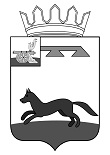 АДМИНИСТРАЦИЯ КОРЗОВСКОГО СЕЛЬСКОГО ПОСЕЛЕНИЯ ХИСЛАВИЧСКОГО РАЙОНА СМОЛЕНСКОЙ ОБЛАСТИПОСТАНОВЛЕНИЕОт 10 мая 2023года                                                                            № 13Об утверждении Перечня автомобильных дорог общего пользования местного значения   Корзовского сельского поселения Хиславичского района Смоленской области     В соответствии с ч. 3 ст. 50 Федерального закона от 06 октября 2003 года   № 131-ФЗ (с изменениями от 11.11.2018 года) «Об общих принципах организации местного самоуправления в Российской Федерации», ст.13 Федерального закона от 08 ноября  2007 года № 257-ФЗ (с изменениями от 03.08.2018 года) «Об автомобильных дорогах и дорожной деятельности в Российской Федерации и о внесении изменений в отдельные законодательные акты Российской Федерации», Постановлением Правительства Российской Федерации от 11 апреля 2006 г. N 209 "О некоторых вопросах, связанных с классификацией автомобильных дорог в Российской Федерации", Администрация Корзовского сельское поселение Хиславичского района Смоленской областиП О С Т А Н О В Л Я Е Т:1. Признать утратившим силу постановление Администрации Корзовского сельского поселения Хиславичского района смоленской области от 22.01.2020 №2-а «Об утверждении Перечня автомобильных дорог общего пользования местного значения Корзовского сельского поселения Хиславичского района Смоленской области».          2. Утвердить порядок утверждения перечня автомобильных дорог общего пользования местного значения на территории Корзовского сельского поселения Хиславичского района Смоленской области (Приложение № 1);            3. Перечень автомобильных дорог общего пользования местного значения Корзовского сельского поселения Хиславичского района Смоленской области (Приложение № 2); 4. Настоящее постановление вступает в силу со дня опубликования на официальном сайте муниципального образования «Хиславичский район» в информационно-телекоммуникационной сети «Интернет» в разделе «Корзовское сельское поселение».5. Контроль за исполнением постановления оставляю за собой.  Глава муниципального образования  Корзовского сельского поселения    Хиславичского района Смоленской области                         Е.Н. АнтоненковПриложение № 1к постановлению администрации Корзовского сельского поселения Хиславичского районаСмоленской области от 10.05.2023 года № 13ПОРЯДОКутверждения перечня автомобильных дорог общего пользования местного значения  Корзовского сельского поселенияи внесения в него изменений1.  Перечень автомобильных дорог общего пользования местного значения на территории Корзовское сельское поселение (далее перечень) утверждается постановлением администрации Корзовское сельское поселение на основании критериев отнесения автомобильных дорог к автомобильным дорогам общего пользования местного значения Корзовского сельского поселения.2.  Перечень должен содержать наименование автомобильной дороги общего пользования местного значения, установленное в соответствии с федеральным законодательством, идентификационный номер и протяженность.3. Порядок подготовки предложений по внесению изменений в перечни автомобильных дорог общего пользования местного значения устанавливает администрация Корзовского сельское поселение.4.  Предложения о внесении изменений в перечень вносятся администрацией Корзовское сельское поселения другими заинтересованными лицами. Администрация Корзовского сельское поселение, на которую возложено управление автомобильными дорогами общего пользования местного значения, рассматривает такое предложение, дает заключение о целесообразности внесения изменений в перечень, в установленном порядке представляет на рассмотрение проект соответствующего постановления главе администрации Корзовского сельское поселение.5. Предложения должны быть составлены в письменном виде и содержать следующие сведения:- наименование автомобильной дороги;- идентификационный номер;- протяженность (км);- технические характеристики;- вид разрешенного использования (общего, необщего пользования);- другие характеристики: значение автомобильной дороги, ее месторасположение, дата ввода в эксплуатацию, среднегодовая интенсивность движения.6.  При рассмотрении предложений о внесении изменений в перечень учитывается техническое состояние автомобильных дорог, наличие правоустанавливающих документов на автомобильные дороги и занимаемые ими земельные участки, финансовые возможности местного бюджета в части направления средств на содержание и развитие сети автомобильных дорог общего пользования местного значения. 7. По итогам рассмотрения предложений по внесению изменений в Перечень администрации Корзовского сельское поселение:7.1. В случае принятия решения о целесообразности внесения изменений в Перечень готовит проект соответствующего постановления администрации.7.2. В случае принятия отрицательного решения информирует заявителя об отказе в принятии предложения по внесению изменений в Перечень с указанием причин отказа.Приложение № 2к постановлению администрации Корзовского сельского поселения Хиславичского районаСмоленской области от 10.05.2023 года № 13№ п/пНаименование объектаПротяженность (м),Дорожное покрытиеТехническая категория1Д. Корзово, пер. Луговой0,210грунтV2Д. Корзово, пер. Озерный0,196грунтV3Д. Корзово, ул. Лесная0,480грунтV4Д. Корзово, ул. Луговая0,440грунтV5Д. Корзово, ул. Молодежная1,380грунтV6Д. Корзово, ул. Озерная1,1грунтV7Д. Корзово, ул. Садовая0,097грунтV8Д. Корзово, ул. Цветочная0,136грунтV9Д. Большие Лызки, пер. Озерный0,146грунтV10Д. Большие Лызки, ул. Дорожная0,336грунтV11Д. Большие Лызки, ул. Озерная0,647грунтV12Д. Большие Лызки,ул.Лесная4,980грунтV13Д.Козлово-1, пер. Речной0,389грунтV14Д.Козлово-1, ул. Речная0,748грунтV15Д. Лобановка, ул. Заречная0,636грунтV16Д. Лобановка, ул.  Лесная0,436грунтV17Д. Лобановка, ул. Центральная0,621грунтV18Д. Малинник, пер-1 Лесной0,467грунтV19Д. Малинник, пер-2 Лесной0,182грунтV20Д. Малинник, ул. Лесная0,676грунтV21Д. Упино, ул. Добрянская0,648грунтV22Д. Упино, ул. Заречная0,658грунтV23Д. Упино, ул. Лесная 0,488грунтV24Д. Упино, ул.Молодежная0,253грунтV25Д. Упино, ул.Родниковая0,648грунтV26Д. Упино, ул.Садовая0,175грунтV27Д. Упино, ул. Сергеенкова0,894грунтV28Д. Упино, ул. Центральная0,681грунтV29Д. Анновка 2,050грунтV30Д. Красный поселок0,718грунтV31Д.Слобода1,542грунтV32Д. Кобылкино2,059грунтV33Д.Суховилы1,935грунтV34Д. Ващиловка1,928грунтV35Д. Еловцы2,300грунтV36Д. Коханово1,273грунтV37Д. Селезеньки2,551грунтV38Д. Мешковка2,330грунтV39Д. Иванов Стан4,250грунтV40Д. Шеньковка1,100грунтV41Д. Козлово-21,646грунтV42Д. Семыговка1,800грунтV43Д. Осиновка3,070грунтV44Д. Михайлова Буда1,500грунтVИтого :50800Итого :50800Итого :50800Итого :50800Итого :50800